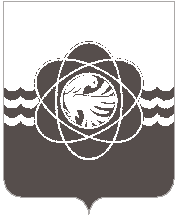 8 внеочередной сессии четвёртого созываот 29.12.2014 № 62О принятии в муниципальнуюсобственность объектовдвижимого имуществаРассмотрев обращение Администрации муниципального образования  «город Десногорск» Смоленской области от 26.12.2014 №2825,  в соответствии со ст.24 Устава муниципального образования «город Десногорск» Смоленской области, п.2.3 Положения о порядке владения, пользования и распоряжения муниципальным имуществом муниципального образования «город Десногорск» Смоленской области, учитывая рекомендации постоянной депутатской комиссии планово-бюджетной, по налогам и финансам, Десногорский городской СоветР Е Ш И Л:1. Принять от Департамента Смоленской области по образованию, науке и делам молодежи в муниципальную собственность муниципального образования «город Десногорск» Смоленской области движимое имущество для  общеобразовательных учреждений согласно приложению. 2. Настоящее решение вступает в силу с момента опубликования в газете «Десна».И.о.Главы  муниципального образования«город Десногорск» Смоленской области                                           С.А.Гайдайчук